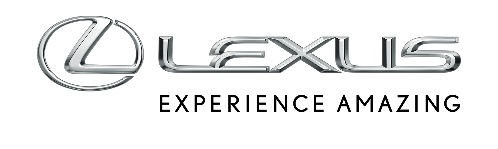 18 SIERPNIA 2023SUKCES POKAZÓW PRZEDPREMIEROWYCH LEXUSA LBX. ORIGINAL EDITION NAJCZĘŚCIEJ WYBIERANĄ WERSJĄW trakcie pokazów przedpremierowych zamówiono blisko 400 Lexusów LBX37% zamówień stanowi limitowana wersja Original EditionDuża popularność dobrze wyposażonych odmian Elegant + Tech oraz Emotion + TechSpecjalna oferta wyprzedażowa potrwa tylko do 31 sierpnia 2023W lipcu i sierpniu podczas serii pokazów przedpremierowych klienci Lexusa mogli po raz pierwszy poznać najmniejszego crossovera w gamie Lexusa – model LBX, a także złożyć zamówienia i skorzystać ze specjalnej oferty przedsprzedażowej, w której rabaty sięgają nawet 27 tys. zł.Do 11 sierpnia zamówiono blisko 400 egzemplarzy miejskiego Lexusa, który wyposażony jest nową hybrydę z silnikiem 1.5 l. Łączna moc układu wynosi 136 KM. LBX może mieć napęd na przód lub inteligentny napęd na cztery koła E-FOUR. Na ten drugi wariant zdecydował się co czwarty zamawiający.Te wersje LBX-a wybierano najczęściejLBX to pierwszy model Lexusa, w którym zastosowano nowe podejście do wersji wyposażenia, opierające się na koncepcji tematycznych „atmosfer”. Poszczególne odmiany odróżniają się od siebie przede wszystkim wykończeniem wnętrza o zróżnicowanym charakterze poprzez zastosowane materiały, kolory i detale. Samochód oferuje przy tym duże możliwości personalizacji, z czego podczas składania zamówień chętnie korzystano.Najczęściej wybieraną wersją w trakcie pokazów przedpremierowych był LBX Original Edition (37% zamówień). To limitowana odmiana miejskiego crossovera, która oferowana jest wyłącznie w okresie przedsprzedaży. Na polski rynek przewidziano 200 egzemplarzy, a osoby, które się na to auto zdecydują, odbiorą je jako jedni z pierwszych. LBX Original Edition ma kompletne wyposażenie, którego w tym segmencie jeszcze do tej pory nie było. Obejmuje m.in. system kamer panoramicznych z widokiem 360 stopni dookoła samochodu, asystenta wyprzedzania na drogach szybkiego ruchu (LCA), system ostrzegania o ruchu poprzecznym z przodu pojazdu (FCTA) czy kolorowy wyświetlacz HUD na przedniej szybie i haptyczne przyciski na kole kierownic. Z zewnątrz ta wersja wyróżnia się specjalnym ciemnymi, matowymi, 18-calowymi felgami, dodatkowymi listwami zderzaków, napisem „Original Edition” na tylnej klapie.21% zamawiających w trakcie pokazów przedpremierowych wybrało wersję Elegant z pakietem Tech, która w standardzie ma m.in. 18-calowe felgi aluminiowe, kamerę cofania ze spryskiwaczem, 12,3-calowy wirtualny kokpit, system multimedialny Lexus Link Connect z 9,8-calowy wyświetlaczem oraz nawigacją w chmurze, indukcyjną ładowarkę do smartfonów oraz pełen pakiet systemów bezpieczeństwa Lexus Safety System + 3.Co piąty zamawiany LBX to wersja Emotion z pakietem Tech, który ma dodatkowo dwukolorowe malowanie nadwozia, inny wzór 18-calowych felg, perforowaną tapicerkę ze skóry syntetycznej oraz przyciemniane szyby z tyłu.Spośród 17 wariantów kolorystycznych w pierwszych pięciu tygodniach przedsprzedaży najwięcej zamawianych aut miało dwukolorowe malowanie z lakierem Sonic Copper (38% zamówień), 11% osób zdecydowało się na lakier Sonic Copper, a 10% LBX-ów zamówiono z dwukolorowym nadwoziem z lakierem Sonic Chrome. Ponadto połowa zamówionych do tej pory LBX-ów będzie miała tapicerkę wykonaną z ekologicznego zamszu Ultrasuede.Specjalna oferta przedsprzedażowa do 31 sierpniaMimo zakończenia pokazów przedpremierowych Lexusa LBX na stacjach dealerskich wciąż obowiązuje specjalna oferta przedsprzedażowa. Do 31 sierpnia można zamawiać nowego, miejskiego crossovera korzystając z wysokich rabatów czy niskich miesięcznych rat w ramach programu KINTO ONE.LBX Original Edition w specjalnej ofercie przedsprzedażowej kosztuje 182 900 zł (27 tys. zł rabatu) lub 1568 zł netto miesięcznie* w Leasingu KINTO ONE. Aż 19 tys. zł można zyskać zamawiając LBX Elegant z pakietem Tech. Auto kosztuje 160 900 zł lub 1330 zł netto miesięcznie* w Leasingu KINTO ONE. Dużą korzyść można odnieść wybierając wersję LBX Emotion z pakietem Tech – auto w tej odmianie kosztuje 163 900 zł (20 tys. zł rabatu) lub 1370 zł netto miesięcznie* w Leasingu KINTO One.Cennik Lexusa LBX